Relatório Cumprimento do objeto 9 -18O Centro Social Infantil Pequeno príncipe busca  atender 102 crianças no período integral. Oportuniza a comunidade escolar, pertencentes á classe baixa, moradoras de zona urbana, a inserção oferecendo um ensino de qualidade e promovendo á conquista de sua cidadania. No período foram desenvolvidas atividades relacionadas ao desenvolvimento integral das crianças  matriculadas  no CEI.  Além do foco nas datas especificas tais como: 15 de novembro dia da proclamação, 19/11 dia da bandeira, 20/11 dia da consciência negra, 22/11 dia da musica e arte. Desta forma o CEI. Proporcionou as crianças matriculadas o desenvolvimento físico, social, cultural e educacional, ou seja, um desenvolvimento integral. No dia 16 de setembro de 2018, ocorreu a reunião pedagógica, entre os profissionais do CEI. Pequeno Príncipe, onde foram tratados  de temas relacionados a formação realizada pela SEDUC com as creches  conveniadas. As professoras que participaram do encontro estande de historias na educação infantil, a troca de ideias entre os profissionais do Pequeno Principe foram significativas para nossas prati8cas. O segundo assunto foi sobre a avaliação na educação infantil, um olhar compartilhado, ouve o dialogo e propostas sobre o nosso papel como profissionais  e como esse processo vem se transformando com o passar do tempo, sobre a centralidade da criança, onde o ouvir/escutar, o conhecer , o pondera4 as possibilidades nos da um norte para a construção da aprendizagem e de nossa pratica. O terceiro tema foi sobre matemática onde oportunizar experiências  significativas  para as crianças nessa temática e por ultimo ainda da formação falamos sobre a criança e o mundo social, sua intenção e experiências ricas que essa fase proporciona . após um intervalo em nossa pauta do dia tratamos de assuntos internos da instituição regras e normas éticas e respeito Justificativa caso as metas não tenha cumprido O Centro Social e Educacional Pequeno príncipe tem como meta atender 102 crianças, contudo temos 98 crianças  matriculadas, sendo, quatro vagas  em aberto para atendermos as demandas encaminhadas pelo Conselho Tutelar da Regional Industrial e 89 crianças frequentes. Segue em anexo as fotos para comprovante o cumprimento do objeto.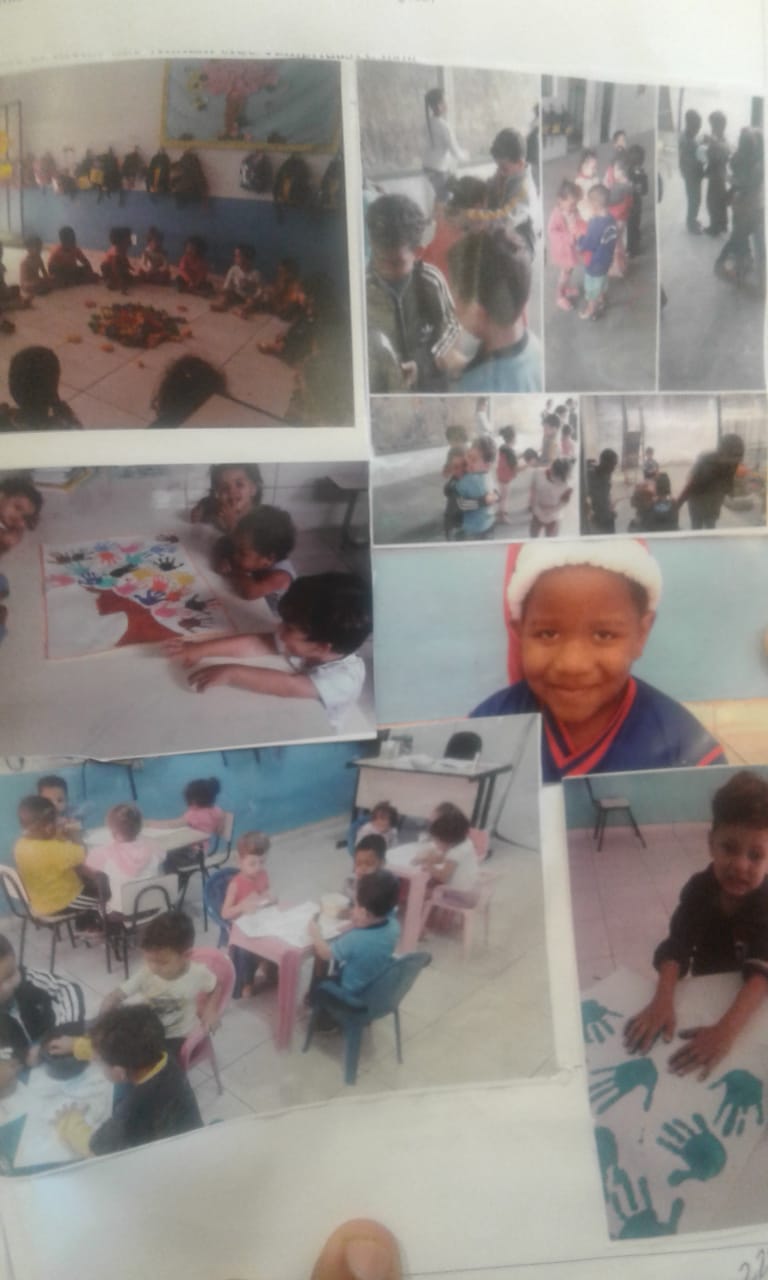 